Valdez High School2016-2017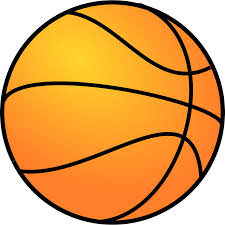 Basketball November 30		Basketball BeginsDecember 29-31	ACS Pepsi Invite (V only)					AwayJanuary 6		Possible EndowmentJanuary 7		Houston VG 1:00 pm, VB 2:30 pm - Endowment		Away		January 12, 13-14	Delta/Hutchison						AwayJanuary 19-21		Dean Cummings Invite (Boys V only)			Away				Nikiski Invitational (Girls V only)				Away			JV Tournament at Redington					AwayJanuary 27-28		Possible Endowment								February 2-4		Husky Invite (Boys V only)					Away			Seward Invite (Girls V only)					Away		February 9-11		Elks Tournament (V-Only)					Home	(Valdez, Cordova, Eielson, Monroe Boys, ACS Girls, Seward, Hutchison, Kotzebue, Glennallen)February 17-18	Eielson								Home	February 23, 24-25	Delta/Galena							Away		March 3-4		Monroe							HomeMarch 9-11		Regions							Delta	March 23-25		State								AnchorageAll home game times:			Fri: JVB – 4:00 pm, JVG – 5:30 pm, VB – 7:00 pm, VG – 8:30 pm 			Sat: JVG – 2:00 pm, JVB – 3:30 pm, VG – 5:00 pm, VB – 6:30 pm